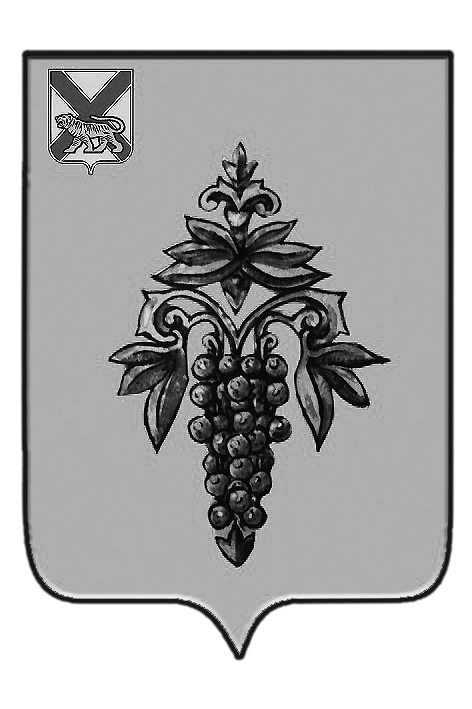 ДУМА ЧУГУЕВСКОГО МУНИЦИПАЛЬНОГО ОКРУГА Р  Е  Ш  Е  Н  И  ЕЗаслушав и обсудив информацию об организованном начале 2020-2021 учебного года на территории Чугуевского муниципального округа, представленную начальником управления образования администрации Чугуевского муниципального округа (Олег), Дума Чугуевского муниципального округаРЕШИЛА:	Принять к сведению прилагаемую  информацию об организованном начале 2020-2021 учебного года на территории Чугуевского муниципального округа.Председатель ДумыЧугуевского муниципального округа                                         		Е.В. Пачковот 25.09.2020г.   № 91О заслушанной информацииО заслушанной информацииО заслушанной информации